                                                                                       СОГЛАСОВАНО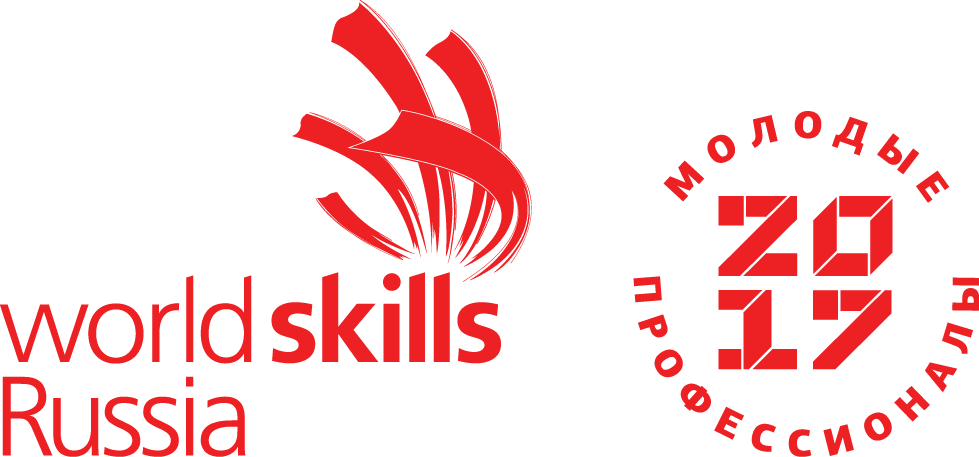                                                                             Менеджер компетенции WSR                                                            12 Облицовка плиткой 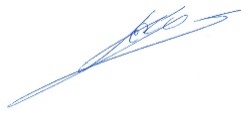                                                                                                                     Е.С. Кислов                                                                       «___»____________2019 г.Конкурсное Задание12 Облицовка плиткойVОткрытый Региональный Чемпионат "Молодые профессионалы" (WorldSkillsRussia) Костромская область 2019Менеджер компетенции— Е.С. Кислов